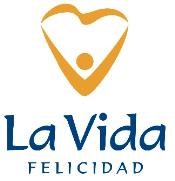  	La Vida Felicidad’s Charity Golf TournamentSaturday, October 30, 2021 at Albuquerque Top Golf Sponsorship LevelsTitle Sponsor $5,000Your company presented with La Vida’s Community Champion Award presented at this year’s Charity Golf TournamentYour company’s name displayed at the event as Title SponsorCompany Banner displayed at the eventOpportunity to have your company’s literature or giveaways at the event at displayed at all Golf Bays. Recognition on La Vida’s Website and Facebook page. Ten 2021 Charity Golf Tournament T-shirts with company’s logo and name recognition (largest size)Gold Sponsor $2,500Your company presented with plaque of appreciation at this year’s Charity Golf Tournament.Your company name displayed at the event as a Gold sponsor.Opportunity to have your company’s literature or giveaways at the event. Recognition on La Vida’s website and Facebook pageFive 2021 Charity Golf Tournament T-shirts with company’s logo and name recognition (medium size)Silver Sponsor $1,000Your company name displayed at the event as a Silver sponsor.Your company’s literature displayed at event in reception hall.Recognition on La Vida’s website and Facebook page. Two 2021 Charity Golf Tournament T-shirts with company’s name only Bay Sponsorship $200Your company’s literature displayed at event at one designated bay reserved for tournamentRecognition on La Vida’s website and facebook page. Your tax-deductible contribution directly supports our efforts in raising funds for vulnerable and at risk children, families, adults with disabilities and seniors in our community.  